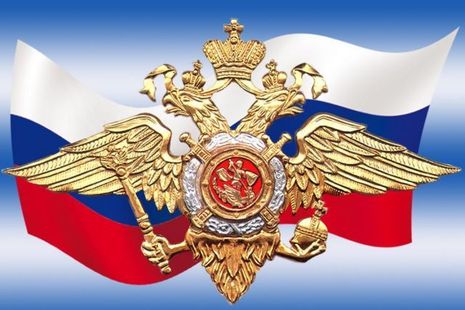 Управление МВД России по г. Самаре объявляет набор в образовательные учреждения МВД Россиив 2020-2021 годахМосковский университет МВД РоссииПодготовка специалистов с высшим образованием по специальностям:40.05.02 «Правоохранительная деятельность»40.05.01 «правовое обеспечение национальной безопасности»Казанский юридический институт МВД России40.05.02 «Правоохранительная деятельность»40.05.01 «правовое обеспечение национальной безопасности»Нижегородская академия МВД России40.05.02 «Правоохранительная деятельность»40.05.01 «Правовое обеспечение национальной безопасности»38.05.01 «Экономическая безопасность»Волгоградская академия МВД России40.05.02 «Правоохранительная деятельность»40.05.01 «Правовое обеспечение национальной безопасности»Уфимский юридический институт МВД России40.05.02 «Правоохранительная деятельность»Санкт-Петербургский университет МВД России40.05.02 «Правоохранительная деятельность»40.05.01 «Правовое обеспечение национальной безопасности»Орловский юридический институт МВД России имени В.В. Лукьянова40.05.02 «Правоохранительная деятельность»Порядок и условия поступленияЮноши и девушки в возрасте до 25 лет, имеющие среднее (полное) общее образование, изъявившие желание поступать в институт, подают заявление установленной формы в Управление МВД России по г. Самаре (г. Самара, ул. Мориса Тореза д.12, каб. 508).Все кандидаты сдают ЕГЭ по русскому языку, обществознанию и математике.          Срок обучения на очном отделении 5 лет, предоставляется бесплатное проживание в благоустроенном общежитии, ежемесячно выплачивается заработная плата курсанта, предоставляется два оплачиваемых отпуска в год, по окончании учебного заведения присваивается специальное звание лейтенант полиции, период обучения учитывается в стаж службы, льготная пенсия.По вопросу поступления обращаться по адресу: г. Самара, ул. М. Тореза, 12,тел. 373-76-30, 373-77-56